                            Публичный отчёт о деятельности Севастопольской городской организации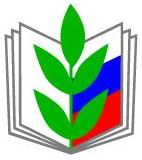        Профсоюза работников народного образования и науки РФ в 2022 году1.Севастопольский Профсоюз        образования  и  науки  РФ является крупнейшей профсоюзной организацией города. Каждый день мы отстаиваем права и помогаем в сложной ситуации нашим педагогам, преподавателям  и работникам отрасли. Сегодня под защитой профсоюзной организации находится более чем 6500 человек, от которых зависит не только качество образования и воспитания молодого поколения, но и будущее нашей страны. В представленном отчёте вы ознакомитесь с деятельностью городской организации, узнаете об основных мероприятиях 2022 года.2.Гуманитарная помощь жителям Донбасса и военнослужащим СВО2.1.Перечислили работникам отрасли образования Донбасса и Луганска 350 000руб.2.2. Поздравили военнослужащих СВО новогодними подарками. 2.3. Организовали 2-х дневный тур выходного дня для жён, матерей и детей военнослужащих СВО в санаториях «Днепр» и «Форос». Оздоровили 108 человек за счёт Профсоюза.2.4. Приняли участие в сборе гуманитарной помощи в учреждениях образования.2.5.Организовали изготовление  маскировочных сетей совместно с учащимися школ. 3. Социальное партнёрство3.1. Подписано  Отраслевое  соглашение на  2023-2025 годы между Департаментом образования и науки г.Севастополя  и  Севастопольским Профсоюзом образования. 3.2. Участие в работе Севастопольской трёхсторонней комиссии по регулированию социально-трудовых отношений.3.3. Участие в работе комиссии по организации летнего оздоровления в ДОЛ.3.4. Аттестация руководителей образовательных учреждений, кандидатов на замещение должности руководителя,  педагогов.4. Организационная работа Проведены  мероприятия:* 4 Президиума;* 2 заседания Комитета;* 4 Собрания профсоюзного актива;* 4 семинара для профсоюзного актива;* 3 заседание Совета молодых педагогов;* Форум и квест для молодых педагогов города;* Заседание Совета ветеранов образования.5. Обучение профсоюзного актива5.1.Участие в организации  научно-практической конференция «Траектория развития региональной системы образования на основе национальных ценностей и культурно-исторических традиций Севастополя».5.2. Семинар «Корпоративная культура Профсоюза» в п.Кача.5.2.Семинар  на тему: «Разработка проекта  коллективного договора в учреждениях образования».5.3. Семинар «Мотивация профсоюзного членства»   в Генуэзской усадьбе  Локо Чимбале. 6. Информационная работа6.1.Освещение работы   на сайте организации и  Департамента образования и науки ,а также в социальных сетях VK, Telegram.6.2.Участие в конкурсе «Профсоюзный репортёр», «Мы-команда». 6.3. Акция  в День действий за достойный труд. Опрос жителей Севастополя «Знаете ли вы, как Профсоюз  защищает права работающих севастопольцев?»7.Отраслевое соглашение    27 декабря 2022г. подписано Отраслевое соглашение между Профсоюзом и Департаментом образования и науки г.Севастополя на 2023-2025гг. Соглашение является правовым актом, регулирующим социально-трудовые отношения в сфере образования и науки, устанавливающим общие условия оплаты труда работников образования и науки, их гарантии, компенсации и льготы.Согласно принятому соглашению педагогические работники имеют право на прохождение аттестации на квалификационные категории (высшую, первую) без осуществления всестороннего анализа профессиональной деятельности по основаниям, указанным в подпунктах «в» «д», без ограничений, т.е. неограниченное количество раз. Приложение № 1 «Положение о системе наставничества педагогических работников в образовательной организации» определяет цели, задачи, формы, доплату и порядок осуществления наставничества. 8. Правовая и юридическая помощь8.1.В течение года специалистами СГО Профсоюза по утверждённому плану  проводились проверки локальных нормативных актов учреждений, правомерность изменения учебной нагрузки, начисления стимулирующих выплат, подготовки документов для обращения в комиссию по трудовым спорам.8.2. Юристами Союза «Севастопольское объединение организаций профсоюзов» проведено 29  консультаций для членов Профсоюза по всем интересующим вопросам.9.Конкурсная деятельность* Конкурс профессионального мастерства для председателей и заместителей председателя  первичных профсоюзных организаций «Поддержка на этапе старта»;*Конкурс  «Севастопольские мастера -2022»;* Конкурс «Лучший коллективный договор образовательной организации»; *региональные этапы Всероссийских конкурсов «Учитель года», «Воспитатель года», «Сердце отдаю детям», «Мастер года»;* Конкурс «Здоровые решения» в номинации «Производственная гимнастика»;* Конкурс «Лучший профсоюзный репортёр»;* Конкурс для помощников воспитателей ДОУ «Заботливые руки и добрые сердца» 10.Культурно-массовая работа10.1. Доплата в размере 50% от стоимости билетов  на спектакли  в театр  им. А.В.Луначарского для членов Профсоюза.10.2. Торжественный вечер в Центре национальных культур г.Севастополя, посвящённый  9 Мая для ветеранов войны и педагогического труда. 10.3.Концерт, посвящённый 25-летию создания вокального ансамбля  Дома учителя «Гармония».10.4. Проведение литературно-музыкальной гостиной.10.5.Оплата билетов на Новогодние утренники в театры города для детей членов Профсоюза. 11.Совет ветеранов11.1. Проведение Торжественного вечера, посвящённого Дню Победы .11.2. Поздравление маломобильных ветеранов дома. Вручение продуктовых наборов.11.3. Встреча членов Совета ветеранов педагогического труда с представителя ми Департамента образования и науки г.Севастополя в преддверии Года педагога и наставника.  11.4. Разработка проекта «Клуб наставников педагогического труда г.Севастополя».12. Санаторно-курортное лечение, летний отдых членов Профсоюза 12.1. Санатории «Профкурорт». Путёвки с 20% скидкой в санатории г.Ессентуки, г.Пятигорск, г.Железноводск, г.Кисловодск, г.Сочи. 12.2. Отдых выходного дня в санатории «Форос» по промокоду УЧИТЕЛЬ с 40 % скидкой. 12.3. Путёвки с 15% доплатой  на базы отдыха ГУПС «Пансионаты Севастополя». 12.3. Отдых выходного дня для руководителей школ и дошкольных учреждений на базе отдыха «Парус» посёлок Кача, б/о «Любоморье».12.4. Оздоровление со скидкой от 10 до 20%     в санаториях «Мисхор» г.Ялта, «Лето» п.Коктебель, комплексе отдыха «Гурзуф центр».13.Совет молодых педагогов 13.1.Проведено 3 заседания  Совета молодых педагогов.13.2. На базе СОШ № 22 состоялся  V I ежегодный  Форум  молодых педагогов «Эпопея Севастополя, героем которой стал народ русский». В Форуме участвовали члены Совета молодых педагогов Крыма. 13.3.Для молодых педагогов дошкольных образовательных учреждений проведён  квест «Малахов курган- беспримерный подвиг русского народа» и экскурсия  в Батарейную башню.13.4.Организован  турпоход  на гору Аскети в Балаклаве.   13.5. Председатель СМП Голосова Татьяна приняла участие во втором Всероссийском Форуме классных руководителей в Москве.  14. Охрана труда14.1. Проведен семинар  для  уполномоченных  «Новое в законодательстве по охране труда».13.2. Направлены методические рекомендации председателям ПК по проведению круглых столов «Культура безопасности труда как ключевой элемент корпоративной культуры»  во Всемирный день охраны труда.14.2.Участие  во Всемирной эстафете  здоровья.Приняли участие во флешмобе «Утренняя гимнастика».14.3. Проведены проверки состояния охраны труда в учреждениях. 15.ВУЗы15.1. Материальная помощь на  оздоровление работников.Выделено  342 500рублей.15.2. Премирование членов Профсоюза  на сумму 272 000руб.15.3. Культурно-массовые мероприятия:-Открытый студенческий бал;-«Новогодний переполох»;- празднование Масленицы;- «Мисс и мистер общежития»;- празднование Всероссийского Дня библиотек;- спортивно-массовые мероприятия;- экскурсии в Никитский ботанический сад, Японский сад шесть  чувств, Форос, парк «Парадиз».15.4. В рамках социального партнёрства подписано 5 Соглашений с университетом. В том числе, о доплате 50% на питание в СОЛ «Горизонт». 15.5. Поздравление членов Профсоюза с Днём защитника Отечества и Международным женским днём. Выделено 358 000руб. 15.6. Проведение Новогодней ёлки для детей работников университета . На поздравление членов Профсоюза с Новым годом выделено 659 000  руб. 16. О проведении Года корпоративной культуры 16.1. Участие в проекте «Профсоюзный эдьютон».16.2. Проведение семинара для председателей ПК «Корпоративная культура Профсоюза».16.3. Участие в конкурсе «Мы-команда!»16.4.Участие в проведении профсоюзного  диктанта. 